TMA Leadership College 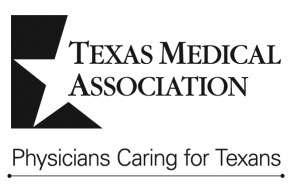 Mentor ProgramThank you for your interest in serving as a mentor for the TMA Leadership College scholars!The TMA Leadership College (TMALC) was established in 2010 as part of TMA’s effort to ensure strong and sustainable physician leadership within organized medicine. The TMALC selects a small group of scholars annually to participate in the eight month program. Scholars are active TMA members under the age of 40 or who are in the first eight years of practice. Course curriculum consists of more than 40 hours of classroom instruction in topics such as: Team Building, The Art of Negotiation, Assertion Skills, Conflict Management, Legislative Advocacy, Media Training, Physician Thought Leaders, Philanthropy That Works, Parliamentary Procedure, Resolution Writing and Physician Engagement.As part of the learning experience, scholars are matched with established physician leaders to serve as mentors.Goals for Mentorship:Groom future leadership in organized medicineTo connect physicians within TMA and broaden networksTo foster learning about TMA’s priority goals and governance structureTMA Leadership College Mentor ApplicationList current county, specialty, and/or TMA activities (e.g., committee member, section member), or leadership positions (e.g., committee chair, AMA delegate, CMS officer) in which you currently participate or have previously participated.List other organizations of which you are or have been a member (e.g., Chamber of Commerce, Rotary Club).Please answer the following questions that will help your mentee know you better. List your primary interests/passions regarding health care issues.List your personal hobbies or interests. Please submit your completed application in one of three ways:MENTOR PROFILEMENTOR PROFILEMENTOR PROFILEMENTOR PROFILELast Name:      First Name:      Designation:      Designation:      Preferred Mailing Address:      Preferred Mailing Address:      Apartment/Unit No.:      Apartment/Unit No.:      City:      State:      ZIP:      ZIP:      Phone:      E-mail:      E-mail:      E-mail:      County Medical Society:       Specialty Society (if applicable):      Specialty Society (if applicable):      Specialty Society (if applicable):      Years in Practice:      Practice Type:      Practice Type:      Practice Type:      MENTOR ACTIVITIESActivities/Leadership PositionsActivities/Leadership PositionsActivities/Leadership PositionsFrom:      To:      From:      To:      From:      To:      From:      To:      OrganizationOrganizationOrganizationFrom:      To:      From:      To:      From:      To:      From:      To:      MENTOR INTERESTSMAILTMA Leadership College401 W. 15th St.Austin, TX 78701-1608  E-MAIL leadershipcollege@texmed.org   FAX TMA Leadership College (512) 370-1693